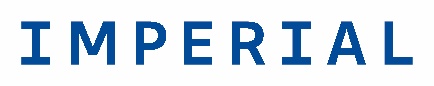 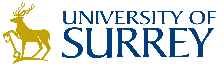 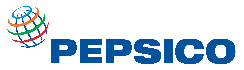 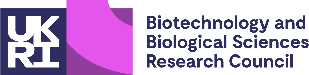 RIPEN Innovation Hub - Mobility Award (MA)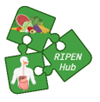 Application Form Year 2024/2025This Cover Sheet MUST be submitted as part of the Mobility Award application along with the following supporting documentation:Case for Support (2 pages max)CV of named researchersJustification of Resources/Worktribe statement (Price Recovery Screen)Letters of Support (where applicable)To Submit the Application:Please send the completed application form and the relevant documents to Dr Katerina Petropoulou at ripenhub@imperial.ac.uk . The deadline for this call is Monday 17th June 2024.Help and AdvicePlease e-mail the RIPEN hub team at the following email address: ripenhub@imperial.ac.ukTitle of ProjectProposed Start DateProject expected to start by 1st October 2024. Maximum length: 9 months but can be extended with extra funding from the project partners. Proposed End DateAcademic Principal Applicant Name: Organisation/Department: Named Applicant (for placements/secondments)Name: Current employer: Eligible to work in the UK for the duration of the activity? Yes  	No Type of applicant (select as applicable)Technical staff Early career researcher Provide details of any academic Co-Investigators Project partner organisationsPlease provide a brief overview of the objectives of the proposed activity, its potential impact, and benefit to the named applicant and the host (max 100 words)Names of organisations providing Letters of Support (mandatory for secondment/placement activities)Total Funding Requested at 100% (eligible costs are all DI (Directly Incurred) costs and DA (Directly Allocated) Facility costs)